ANEXO 3“GUÍA DE CUMPLIMIENTO DE LA LEY DE DISCIPLINA FINANCIERA DE LAS ENTIDADES FEDERATIVAS Y LOS MUNICIPIOS”C. SALVADOR FARIAS GONZALEZ	                                                                                                                               ING. VICTOR VELASCO VIVEROS        PRESIDENTE MUNICIPAL                                                                                                                                             SINDICO DE HACIENDA C.P. JUAN JOSE CORTES CALDERONTESORERO MUNICIPALMUNICIPIO DE CANDELARIA (a)MUNICIPIO DE CANDELARIA (a)MUNICIPIO DE CANDELARIA (a)MUNICIPIO DE CANDELARIA (a)MUNICIPIO DE CANDELARIA (a)MUNICIPIO DE CANDELARIA (a)MUNICIPIO DE CANDELARIA (a)MUNICIPIO DE CANDELARIA (a)MUNICIPIO DE CANDELARIA (a)MUNICIPIO DE CANDELARIA (a)MUNICIPIO DE CANDELARIA (a)Guía de Cumplimiento de la Ley de Disciplina Financiera de las Entidades Federativas y Municipios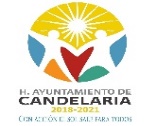 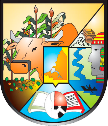 Guía de Cumplimiento de la Ley de Disciplina Financiera de las Entidades Federativas y MunicipiosGuía de Cumplimiento de la Ley de Disciplina Financiera de las Entidades Federativas y MunicipiosGuía de Cumplimiento de la Ley de Disciplina Financiera de las Entidades Federativas y MunicipiosGuía de Cumplimiento de la Ley de Disciplina Financiera de las Entidades Federativas y MunicipiosGuía de Cumplimiento de la Ley de Disciplina Financiera de las Entidades Federativas y MunicipiosGuía de Cumplimiento de la Ley de Disciplina Financiera de las Entidades Federativas y MunicipiosGuía de Cumplimiento de la Ley de Disciplina Financiera de las Entidades Federativas y MunicipiosGuía de Cumplimiento de la Ley de Disciplina Financiera de las Entidades Federativas y MunicipiosGuía de Cumplimiento de la Ley de Disciplina Financiera de las Entidades Federativas y MunicipiosGuía de Cumplimiento de la Ley de Disciplina Financiera de las Entidades Federativas y MunicipiosDel 1 de enero al 31 de diciembre de 2020 (b)Del 1 de enero al 31 de diciembre de 2020 (b)Del 1 de enero al 31 de diciembre de 2020 (b)Del 1 de enero al 31 de diciembre de 2020 (b)Del 1 de enero al 31 de diciembre de 2020 (b)Del 1 de enero al 31 de diciembre de 2020 (b)Del 1 de enero al 31 de diciembre de 2020 (b)Del 1 de enero al 31 de diciembre de 2020 (b)Del 1 de enero al 31 de diciembre de 2020 (b)Del 1 de enero al 31 de diciembre de 2020 (b)Del 1 de enero al 31 de diciembre de 2020 (b)Indicadores de Observancia (c)Indicadores de Observancia (c)Indicadores de Observancia (c)ImplementaciónImplementaciónImplementaciónImplementaciónResultadoResultadoFundamento (h)Comentarios (i)Indicadores de Observancia (c)Indicadores de Observancia (c)Indicadores de Observancia (c)SISINONOFundamento (h)Comentarios (i)Indicadores de Observancia (c)Indicadores de Observancia (c)Indicadores de Observancia (c)Mecanismo de Verificación (d)Fecha estimada de cumplimiento (e) Monto o valor (f)Unidad (pesos/porcentaje) (g)Fundamento (h)Comentarios (i)INDICADORES PRESUPUESTARIOSINDICADORES PRESUPUESTARIOSINDICADORES PRESUPUESTARIOSINDICADORES PRESUPUESTARIOSINDICADORES PRESUPUESTARIOSINDICADORES PRESUPUESTARIOSINDICADORES PRESUPUESTARIOSA. INDICADORES CUANTITATIVOSA. INDICADORES CUANTITATIVOSA. INDICADORES CUANTITATIVOSA. INDICADORES CUANTITATIVOSA. INDICADORES CUANTITATIVOSA. INDICADORES CUANTITATIVOSA. INDICADORES CUANTITATIVOS1Balance Presupuestario Sostenible (j)Balance Presupuestario Sostenible (j)a.PropuestoIniciativa de Ley de Ingresos y Proyecto de Presupuesto de Egresos347,640,732pesosArt. 6 y 19 de la LDFb.AprobadoLey de Ingresos y Presupuesto de Egresos347,640,732pesosArt. 6 y 19 de la LDFc.EjercidoCuenta Pública / Formato 4 LDF6,644,456 pesosArt. 6 y 19 de la LDF2Balance Presupuestario de Recursos Disponibles Sostenible (k)Balance Presupuestario de Recursos Disponibles Sostenible (k)a.PropuestoIniciativa de Ley de Ingresos y Proyecto de Presupuesto de Egresos347,640,732pesosArt. 6 y 19 de la LDFb.AprobadoLey de Ingresos y Presupuesto de Egresos347,640,732pesosArt. 6 y 19 de la LDFc.EjercidoCuenta Pública / Formato 4 LDF-2,396,321pesosArt. 6 y 19 de la LDF3Financiamiento Neto dentro del Techo de Financiamiento Neto (l)Financiamiento Neto dentro del Techo de Financiamiento Neto (l)a.PropuestoIniciativa de Ley de Ingresos 347,640,732pesosArt. 6, 19 y 46 de la LDFb.AprobadoLey de Ingresos 347,640,732pesosArt. 6, 19 y 46 de la LDFc.EjercidoCuenta Pública / Formato 4 LDF16,297,050 pesosArt. 6, 19 y 46 de la LDF4Recursos destinados a la atención de desastres naturalesRecursos destinados a la atención de desastres naturalesa.Asignación al fideicomiso para desastres naturales (m)a.1 AprobadoReporte Trim. Formato 6 a) 0pesosArt. 9 de la LDFAplica solo a Entidades Federativas a.2 PagadoCuenta Pública / Formato 6 a) 0pesosArt. 9 de la LDFAplica solo a Entidades Federativas b.Aportación promedio realizada por la Entidad Federativa durante los 5 ejercicios previos, para infraestructura dañada por desastres naturales (n)Autorizaciones de recursos aprobados por el FONDEN0 pesosArt. 9 de la LDF Aplica solo a Entidades Federativas c.Saldo del fideicomiso para desastres naturales (o)Cuenta Pública / Auxiliar de Cuentas 0pesosArt. 9 de la LDF Aplica solo a Entidades Federativasd.Costo promedio de los últimos 5 ejercicios de la reconstrucción de infraestructura dañada por desastres naturales (p)Autorizaciones de recursos aprobados por el FONDEN 0pesosArt. 9 de la LDFAplica solo a Entidades Federativas 5Techo para servicios personales (q)Techo para servicios personales (q)a. Asignación en el Presupuesto de EgresosReporte Trim. Formato 6 d)108,384,602 pesosArt. 10 y 21 de la LDFb. EjercidoReporte Trim. Formato 6 d)112,525,938pesosArt. 13 fracc. V y 21 de la LDF6Previsiones de gasto para compromisos de pago derivados de APPs (r) Previsiones de gasto para compromisos de pago derivados de APPs (r) a. Asignación en el Presupuesto de EgresosPresupuesto de Egresos 0pesosArt. 11 y 21 de la LDF No se cuentan con APPS7Techo de ADEFAS para el ejercicio fiscal (s)Techo de ADEFAS para el ejercicio fiscal (s)a. PropuestoProyecto de Presupuesto de Egresos29,433,798 pesosArt. 12 y 20 de la LDFIncluye pago de amortización e intereses del crédito Banobras b. AprobadoReporte Trim. Formato 6 a)29,433,798 pesosArt. 12 y 20 de la LDFIncluye pago de amortización e intereses del crédito Banobras  c.EjercidoCuenta Pública / Formato 6 a)25,920,590pesosArt. 12 y 20 de la LDFIncluye pago de amortización e intereses del crédito Banobras B. INDICADORES CUALITATIVOSB. INDICADORES CUALITATIVOSB. INDICADORES CUALITATIVOSB. INDICADORES CUALITATIVOSB. INDICADORES CUALITATIVOSB. INDICADORES CUALITATIVOSB. INDICADORES CUALITATIVOS1Iniciativa de Ley de Ingresos y Proyecto de Presupuesto de EgresosIniciativa de Ley de Ingresos y Proyecto de Presupuesto de Egresosa.Objetivos anuales, estrategias y metas para el ejercicio fiscal (t)Iniciativa de Ley de Ingresos y Proyecto de Presupuesto de EgresosLey de ingresos y presupuesto de Egresos 2020 y 2021Ley de ingresos y presupuesto de Egresos 2020  y 2021Art. 5 y 18 de la LDFLey de ingresos y presupuesto de Egresos 2020 y 2021b.Proyecciones de ejercicios posteriores (u)Iniciativa de Ley de Ingresos y Proyecto de Presupuesto de Egresos / Formatos 7 a) y b) 1 AÑO1 AÑO Art. 5 y 18 de la LDFLey de ingresos y presupuesto de Egresos 2020 y 2021c.Descripción de riesgos relevantes y propuestas de acción para enfrentarlos (v)Iniciativa de Ley de Ingresos y Proyecto de Presupuesto de EgresosLey de ingresos y presupuesto de Egresos 2020 y 2021Ley de ingresos y presupuesto de Egresos 2020 y 2021Art. 5 y 18 de la LDFLey de ingresos y presupuesto de Egresos 2020 y 2021d.Resultados de ejercicios fiscales anteriores y el ejercicio fiscal en cuestión (w)Iniciativa de Ley de Ingresos y Proyecto de Presupuesto de Egresos / Formatos 7 c) y d) 1 AÑO1 AÑO Art. 5 y 18 de la LDFLey de ingresos y presupuesto de Egresos 2020 y 2021e.Estudio actuarial de las pensiones de sus trabajadores (x)Proyecto de Presupuesto de Egresos / Formato 8Ley de ingresos y presupuesto de Egresos 2020 y 2021Ley de ingresos y presupuesto de Egresos 2020 y 2021Art. 5 y 18 de la LDFLey de ingresos y presupuesto de Egresos 2020 y 20212Balance Presupuestario de Recursos Disponibles, en caso de ser negativoBalance Presupuestario de Recursos Disponibles, en caso de ser negativoa.Razones excepcionales que justifican el Balance Presupuestario de Recursos Disponibles negativo (y)Iniciativa de Ley de Ingresos o Proyecto de Presupuesto de Egresos0CAIDA DE LAS PARTICIPACIONES FEDERALES TRANSFERIDAS POR EL GOBIERNO DEL ESTADOCAIDA DE LAS PARTICIPACIONES FEDERALES TRANSFERIDAS POR EL GOBIERNO DEL ESTADOArt. 6 y 19 de la LDFEl Balance presupuestario de Recursos Disponible es NEGATIVO (Derivado de la caída de las participaciones federales transferidas por el gobierno del estado )b.Fuente de recursos para cubrir el Balance Presupuestario de Recursos Disponibles negativo (z)Iniciativa de Ley de Ingresos o Proyecto de Presupuesto de Egresos000Art. 6 y 19 de la LDFEl Balance presupuestario de Recursos Disponible es NEGATIVO (Derivado de la caída de las participaciones federales transferidas por el gobierno del estado )c.Número de ejercicios fiscales y acciones necesarias para cubrir el Balance Presupuestario de Recursos Disponibles negativo (aa)Iniciativa de Ley de Ingresos o Proyecto de Presupuesto de Egresos011Art. 6 y 19 de la LDFEl Balance presupuestario de Recursos Disponible es NEGATIVO (Derivado de la caída de las participaciones federales transferidas por el gobierno del estado )d.Informes Trimestrales sobre el avance de las acciones para recuperar el Balance Presupuestario de Recursos Disponibles (bb)Reporte Trim. y Cuenta Pública044Art. 6 y 19 de la LDFEl Balance presupuestario de Recursos Disponible es NEGATIVO (Derivado de la caída de las participaciones federales transferidas por el gobierno del estado )3Servicios PersonalesServicios Personalesa. Remuneraciones de los servidores públicos (cc)Proyecto de Presupuesto Se encuentra INCLUIDO en el Presupuesto de Egresos 2020 y 2021 en el apartado de Remuneraciones  Se encuentra INCLUIDO en el Presupuesto de Egresos 2020 y 2021 en el apartado de Remuneraciones  Art. 10 y 21 de la LDFSe encuentra INCLUIDO en el Presupuesto de Egresos 2020 y 2021 en el apartado de Remuneraciones  b. Previsiones salariales y económicas para cubrir incrementos salariales, creación de plazas y otros (dd)Proyecto de Presupuesto Se encuentra INCLUIDO en el Presupuesto de Egresos 2020 y 2021 en el apartado de Remuneraciones  Se encuentra INCLUIDO en el Presupuesto de Egresos 2020 y 2021 en el apartado de Remuneraciones  Art. 10 y 21 de la LDFSe encuentra INCLUIDO en el Presupuesto de Egresos 2020 y 2021 en el apartado de Remuneraciones  INDICADORES DEL EJERCICIO PRESUPUESTARIOINDICADORES DEL EJERCICIO PRESUPUESTARIOINDICADORES DEL EJERCICIO PRESUPUESTARIOINDICADORES DEL EJERCICIO PRESUPUESTARIOINDICADORES DEL EJERCICIO PRESUPUESTARIOINDICADORES DEL EJERCICIO PRESUPUESTARIOINDICADORES DEL EJERCICIO PRESUPUESTARIOA. INDICADORES CUANTITATIVOSA. INDICADORES CUANTITATIVOSA. INDICADORES CUANTITATIVOSA. INDICADORES CUANTITATIVOSA. INDICADORES CUANTITATIVOSA. INDICADORES CUANTITATIVOSA. INDICADORES CUANTITATIVOS1Ingresos Excedentes derivados de Ingresos de Libre DisposiciónIngresos Excedentes derivados de Ingresos de Libre Disposicióna.Monto de Ingresos Excedentes derivados de ILD (ee)Cuenta Pública / Formato 5  5,418,296pesosArt. 14 y 21 de la LDFb.Monto de Ingresos Excedentes derivados de ILD destinados al fin del A.14, fracción I de la LDF (ff)Cuenta Pública 0pesosArt. 14 y 21 de la LDFc.Monto de Ingresos Excedentes derivados de ILD destinados al fin del A.14, fracción II, a) de la LDF (gg)Cuenta Pública 0pesosArt. 14 y 21 de la LDFd.Monto de Ingresos Excedentes derivados de ILD destinados al fin del A.14, fracción II, b) de la LDF (hh)Cuenta Pública 0pesosArt. 14 y 21 de la LDFe.Monto de Ingresos Excedentes derivados de ILD destinados al fin del artículo noveno transitorio de la LDF (ii) 0pesosArt. Noveno Transitorio de la LDFB. INDICADORES CUALITATIVOSB. INDICADORES CUALITATIVOSB. INDICADORES CUALITATIVOSB. INDICADORES CUALITATIVOSB. INDICADORES CUALITATIVOSB. INDICADORES CUALITATIVOSB. INDICADORES CUALITATIVOS1Análisis Costo-Beneficio para programas o proyectos de inversión mayores a 10 millones de UDIS (jj)Análisis Costo-Beneficio para programas o proyectos de inversión mayores a 10 millones de UDIS (jj)Página de internet de la Secretaría de Finanzas o Tesorería Municipal Se implementara a partir del ejercicio fiscal 2021Art. 13 frac. III y 21 de la LDF Se implementara a partir del ejercicio fiscal 20212Análisis de conveniencia y análisis de transferencia de riesgos de los proyectos APPs (kk)Análisis de conveniencia y análisis de transferencia de riesgos de los proyectos APPs (kk)Página de internet de la Secretaría de Finanzas o Tesorería Municipal No se cuentan con APPSArt. 13 frac. III y 21 de la LDF No se cuentan con APPS3Identificación de población objetivo, destino y temporalidad de subsidios (ll)Identificación de población objetivo, destino y temporalidad de subsidios (ll)Página de internet de la Secretaría de Finanzas o Tesorería Municipal WWW.CANDELARIA.GOB.MXArt. 13 frac. VII y 21 de la LDF WWW.CANDELARIA.GOB.MXINDICADORES DE DEUDA PÚBLICAINDICADORES DE DEUDA PÚBLICAINDICADORES DE DEUDA PÚBLICAINDICADORES DE DEUDA PÚBLICAINDICADORES DE DEUDA PÚBLICAINDICADORES DE DEUDA PÚBLICAINDICADORES DE DEUDA PÚBLICAA. INDICADORES CUANTITATIVOSA. INDICADORES CUANTITATIVOSA. INDICADORES CUANTITATIVOSA. INDICADORES CUANTITATIVOSA. INDICADORES CUANTITATIVOSA. INDICADORES CUANTITATIVOSA. INDICADORES CUANTITATIVOSA. INDICADORES CUANTITATIVOSA. INDICADORES CUANTITATIVOSA. INDICADORES CUANTITATIVOSA. INDICADORES CUANTITATIVOS1Obligaciones a Corto PlazoObligaciones a Corto Plazoa.Límite de Obligaciones a Corto Plazo (mm)17,750,918pesosArt. 30 frac. I de la LDFb.Obligaciones a Corto Plazo (nn) 0pesosArt. 30 frac. I de la LDF